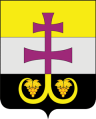 МУНИЦИПАЛЬНОЕ УЧРЕЖДЕНИЕ АДМИНИСТРАЦИЯ МУНИЦИПАЛЬНОГО ОБРАЗОВАНИЯ«ВЕШКАЙМСКИЙ РАЙОН» УЛЬЯНОВСКОЙ ОБЛАСТИПОСТАНОВЛЕНИЕ09 ноября 2023 г.                                                                                                 № 920р.п. ВешкаймаО проведении аукциона в электронной форме по продаже земельного участкаВ соответствии с Гражданским кодексом Российской Федерации, статьями 39.11-39.13 Земельного кодекса Российской Федерации, постановляю: 1. Провести торги в форме открытого аукциона в электронной форме по продаже земельного участка, указанного в приложении № 1.2. Для проведения открытого аукциона по продаже земельного участка в электронной форме определить:2.1. Начальную цену и шаг аукциона согласно приложению № 1.2.2. Дату начала и окончания подачи заявок на электронной площадке с 00:00 час. 11 ноября 2023 года до 00:00 час. 07 декабря 2023 года.2.3. Дату и время проведения процедуры аукциона по продаже земельного участка 11 декабря 2023 года лот № 1 в 09:00 час. (время местное МСК+1).2.4. Положение и состав постоянно действующей аукционной (конкурсной) комиссии по проведению торгов утверждены  постановлением администрации муниципального образования «Вешкаймский район» от 18 апреля 2022 года № 344 «Об утверждении постоянно действующей аукционной (конкурсной) комиссии по проведению торгов по продаже муниципального имущества и земельных участков, находящихся в муниципальной собственности или государственная собственность на которые не разграничена, либо торгов на право заключения договоров аренды муниципального имущества и земельных участков, находящихся в муниципальной собственности или государственная собственность на которые не разграничена на территории муниципального образования «Вешкаймский район».3. Утвердить аукционную документацию для проведения открытого аукциона в электронной форме (прилагается).4. Настоящее постановление вступает в силу на следующий день после дня его обнародования.Глава администрации муниципального образования «Вешкаймский район»		                                                             Т.Н. СтельмахПРИЛОЖЕНИЕ № 1к постановлению администрациимуниципального образованияот 09 ноября 2023 г.  № 920№ лотаНаименование и  характеристика имущества Начальная цена продажи объекта аукциона Шаг аукциона 3% от начальной цены продажи объекта аукционаРазмер задатка 10% начальной цены продажи объекта аукциона1Земельный участок с кадастровым номером 73:03:050103:673, адрес участка; Российская Федерация, Ульяновская область, муниципальный район Вешкаймский, городское поселение Вешкаймское, р.п. Вешкайма, улица 50 лет СССР, земельный участок 13/3, категория земель: земли населенных пунктов, разрешенное использование: для ведения личного подсобного хозяйства, площадь 531 кв.м. Сведения о зарегистрированных ограничениях (обременениях): не зарегистрированы.39290,00 (тридцать девять тысяч двести девяносто) рублей 00 копеек1178,70(одна тысяча сто семьдесят восемь) рублей 70 копеек.3929,00 (три тысячи девятьсот двадцать девять) рублей 00 копеек 